Проектвнесен Главой города Курска КУРСКОЕ ГОРОДСКОЕ СОБРАНИЕРЕШЕНИЕО дополнительных мерах социальнойподдержки по обеспечению детей из малоимущих семей и семей, в которых одновременно родилось трое и болеедетей города Курска первых двух летжизни специальными и молочнымипродуктами питанияВ целях обеспечения социальной защиты отдельных категорий граждан и принимая во внимание социальную значимость обеспечения детей города Курска первых двух лет жизни специальными и молочными продуктами питания и урегулирования данного вопроса в соответствии                               с требованиями действующего законодательства, руководствуясь Федеральным законом от 6 октября 2003 года № 131-ФЗ «Об общих принципах организации местного самоуправления в Российской Федерации», Уставом города Курска, Курское городское Собрание решило:1. Установить на территории муниципального образования «Город Курск» дополнительные меры социальной поддержки по обеспечению детей первых двух лет жизни из малоимущих семей и семей, в которых одновременно родилось трое и более детей специальными и молочными продуктами питания.Право на получение дополнительных мер социальной поддержки предоставляется:семьям, имеющим детей первых двух лет жизни, проживающим               на территории города Курска, среднедушевой доход которых ниже величины прожиточного минимума в расчете на душу населения, установленного          в Курской области;семьям, проживающим на территории города Курска, в которых одновременно родилось трое и более детей до достижения ими двухлетнего возраста. 2. Администрации города Курска разработать и утвердить Положение    о предоставлении дополнительных мер социальной поддержки, предусмотренных пунктом 1 настоящего решения и организовать работу      по их предоставлению.3. Установить, что финансирование расходов на предоставление указанных в пункте 1 настоящего решения дополнительных мер социальной поддержки осуществляется Администрацией города Курска за счет средств бюджета города Курска.4. Решение вступает в силу со дня его официального опубликования.Глава города Курска                                                                    В.Н. КарамышевПредседательКурского городского Собрания                                                 А.А. Чертова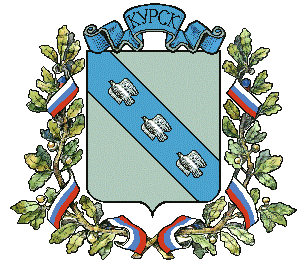 